                                       บันทึกข้อความ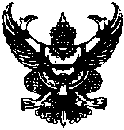 ส่วนราชการ  ที่ อว 0651.  (  )/ วันที่ เรื่อง 	ขออนุญาตให้พนักงานในสถาบันอุดมศึกษาลาศึกษาต่อภายในประเทศเรียน  อธิการบดีมหาวิทยาลัยเทคโนโลยีราชมงคลตะวันออก	เรื่องเดิม	ตามที่  พนักงานในสถาบันอุดมศึกษา ปฏิบัติหน้าที่ ณ  ได้รับอนุญาตให้ไปสมัครสอบเข้าศึกษาต่อระดับปริญญา สาขาวิชา  มหาวิทยาลัย  ภาค  และได้รับการตอบรับเข้าศึกษาจากมหาวิทยาลัย  และมีความประสงค์ขออนุญาตลาศึกษาต่อในหลักสูตรดังกล่าว	ข้อกฎหมาย		ระเบียบมหาวิทยาลัยเทคโนโลยีราชมงคลตะวันออก ว่าด้วยหลักเกณฑ์การให้พนักงานมหาวิทยาลัยลาไปศึกษา ฝึกอบรม ดูงาน และปฏิบัติการวิจัย พ.ศ. 2551 ข้อ 7 ข้อ 11 และข้อ 12 	ข้อเท็จจริง	 ขออนุญาตลาศึกษาต่อระดับปริญญา  สาขาวิชา  มหาวิทยาลัย  ภาค  มีกำหนด ปี ตั้งแต่วันที่  ถึงวันที่  ด้วยทุน  และได้แนบเอกสารประกอบการพิจารณา ดังนี้แบบขออนุญาตลาศึกษาต่อหนังสืออนุญาตให้ไปสมัครสอบคัดเลือกเข้าศึกษาหลักสูตรที่ศึกษาหนังสือตอบรับเข้าศึกษาจากมหาวิทยาลัยที่ไปศึกษา	ข้อพิจารณา	จึงเรียนมาเพื่อโปรดพิจารณาอนุญาตให้  ลาศึกษาต่อระดับปริญญา  สาขาวิชา  มหาวิทยาลัย  ภาค  มีกำหนด ปี ตั้งแต่วันที่  ถึงวันที่  ด้วยทุน 	ข้อเสนอ	เห็นควรอนุญาตให้   ลาศึกษาต่อระดับปริญญา  สาขาวิชา  มหาวิทยาลัย  ภาค  และมอบกองบริหารงานบุคคล ดำเนินการในส่วนที่เกี่ยวข้องต่อไป	จึงเรียนมาเพื่อโปรดพิจารณา 					             .......................................						()